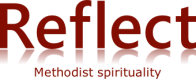 Northern RetreatThe Briery Retreat Centre, 38 Victoria Avenue, Ilkley LS29 9BWThrough Turmoil to TransformationFrom 3pm Tuesday 27th to Thursday after lunch 29th September 2022Cost £245BOOKING FORMTitle: (Mr. Mrs. Ms. Dr. Revd. Deacon etc) First name:  ……………………………………………………………………..Surname…………………………………………………………..Address:………………………………………………………………..…………………..…………………………………………………Post code:………..………...……… Telephone:…………………………………E-mail:………………………………… Please state any dietary requirements e.g. vegetarian/vegan, diabetic etc. ……………………………………………………………………………………………… Please state if you have any mobility problems [stairs etc] ……………………………………………………………………………………………… Are you a member of Reflect ............     Where did you hear about this retreat?...............................................................I enclose £245, being full fee (to include non-returnable deposit of £50)OR I enclose £50 non-returnable deposit and will pay the balance by 27th AugustPlease make cheques payable to Reflect – do not send cash.Signed: ………………………………………………….…… Date: ………………..Return to:Rev Sandie Exley-Watts, 34 Tyburn Lane, Emley, Huddersfield      HD8 9SR                 Tel 01924 678431     e-mail sandie@exleywatts.me.uk Acknowledgement of booking will normally be by email but please return this form with stamped addressed envelope if you require hard copy acknowledgement. Thank you.Retreat DiscountsA reduction of £10.00 of the retreat fee is available to non-members who join Reflect by the end of the retreat to which it applies.  This will be actioned as a one-off reduced membership fee for the current year.Grants and bursaries may be available from District or Diocesan training funds.Gift Vouchers for Retreats are available from the Retreat Associationwww.retreats.org.uk.RefundsOnce bookings have been confirmed and paid for, and notification of numbers given to the Retreat House, no refund will normally be payable. It is highly recommended that you take out insurance.